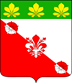 проектОб утверждении нормативов потребления твердоготоплива для населения Гирейского городского поселенияГулькевичского районаС целью реализации прав на меры социальной поддержки льготников, проживающих в домах с печным отоплением, руководствуясь Федеральным законом   от  6 октября 2003 г, № 131-ФЗ  «Об общих принципах организации местного самоуправления в Российской Федерации», статьей 157 Жилищного кодекса РФ, постановлением Правительства РФ от 23 мая 2006 г, № 306  «Об  утверждении  Правил установления и определения нормативов потребления коммунальных услуг и нормативов потребления коммунальных ресурсов в целях содержания общего имущества в многоквартирном доме», постановлением главы администрации (губернатора) Краснодарского края от 18 сентября 2006 г, № 811 «О Порядке предоставления компенсации расходов на оплату жилого помещения и коммунальных услуг отдельным категориям граждан, проживающих в Краснодарском крае», уставом Гирейского городского поселения Гулькевичского района, п о с т а н о в л я ю:1. Утвердить нормативы потребления твердого топлива для жилых домов с печным отоплением в Гирейском городском поселении Гулькевичского района (прилагается).2. Опубликовать настоящее постановление в общественно-политической газете Гулькевичского района «В 24 часа», и разместить на сайте Гирейского городского поселения Гулькевичского района в информационно                                               -телекоммуникационной сети «Интернет».3. Контроль за выполнением настоящего постановления возложить на главного специалиста администрации Гирейского городского поселения Гулькевичского района Вихареву Л.Е.4. Постановление вступает в силу после его официального опубликования.Глава Гирейского городского поселенияГулькевичского района	                                                          Р. А. АлексеенкоНОРМАТИВЫпотребления твердоготоплива для населения Гирейского городского поселенияГулькевичского районаГлавный специалист администрации Гирейского городского поселенияГулькевичского района	                                                               Л.Е. Вихарева   АДМИНИСТРАЦИЯ ГИРЕЙСКОГО ГОРОДСКОГО ПОСЕЛЕНИЯГУЛЬКЕВИЧСКОГО РАЙОНАПОСТАНОВЛЕНИЕАДМИНИСТРАЦИЯ ГИРЕЙСКОГО ГОРОДСКОГО ПОСЕЛЕНИЯГУЛЬКЕВИЧСКОГО РАЙОНАПОСТАНОВЛЕНИЕАДМИНИСТРАЦИЯ ГИРЕЙСКОГО ГОРОДСКОГО ПОСЕЛЕНИЯГУЛЬКЕВИЧСКОГО РАЙОНАПОСТАНОВЛЕНИЕАДМИНИСТРАЦИЯ ГИРЕЙСКОГО ГОРОДСКОГО ПОСЕЛЕНИЯГУЛЬКЕВИЧСКОГО РАЙОНАПОСТАНОВЛЕНИЕАДМИНИСТРАЦИЯ ГИРЕЙСКОГО ГОРОДСКОГО ПОСЕЛЕНИЯГУЛЬКЕВИЧСКОГО РАЙОНАПОСТАНОВЛЕНИЕАДМИНИСТРАЦИЯ ГИРЕЙСКОГО ГОРОДСКОГО ПОСЕЛЕНИЯГУЛЬКЕВИЧСКОГО РАЙОНАПОСТАНОВЛЕНИЕот                      г.№пгт. Гирейпгт. Гирейпгт. Гирейпгт. Гирейпгт. Гирейпгт. ГирейПриложение УТВЕРЖДЕНЫ                                                                                                                                                                                                                   постановлением администрации Гирейского городского поселения Гулькевичского района от ______________ №__№п/пНаименование твердого топливаЕдиница измеренияНорматив на 1 кв.м. общей площади жилого помещения в год1Дровакуб. м0,132Уголь каменныйкг47,5